超精密电火花成型机床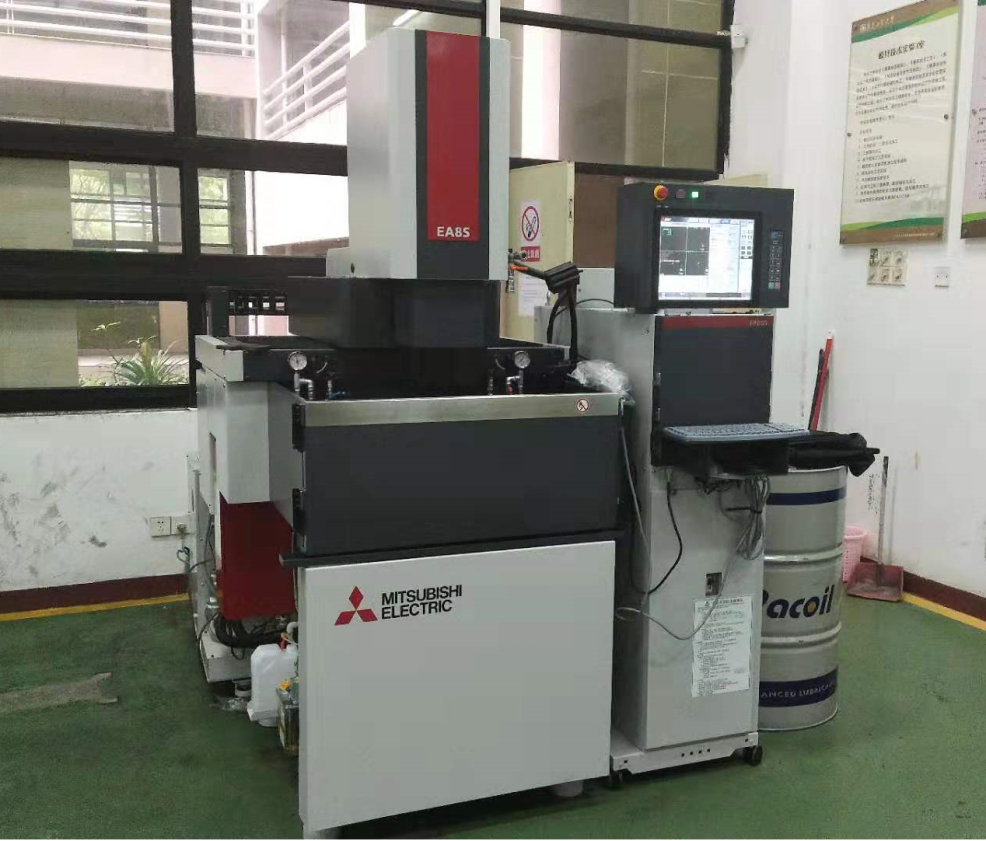 主要功能及特色：电火花加工成型、放电沉积。精度高，操作简便。主要规格及技术指标：机型参数机型参数轴行程 X×Y×Z (mm)300×250×250最大工件尺寸 (mm)770×490×200最大工件重量 (kg)550最大电极重量 (kg)25最大液面高度(mm)200加工槽方式加工槽三面自动升降